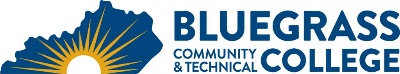 Program Coordinator:  Sandra Mullins	E-mail:  Sandra.mullins@kctcs.edu	Phone: (859) 246-6602Program Website: https://bluegrass.kctcs.edu/education-training/program-finder/cosmetology.aspx Student Name:		Student ID: Students need to be at KCTCS placement levels for all coursesNote:  25% of Total Program Credit Hours must be earned at Bluegrass Community and Technical College.Advisor Name:	Advisor Signature: _________________________________________Student Name:	Student Signature: ________________________________________First SemesterCreditsTermGradePrereqs/NotesCOS 114 - Cosmetology I14General Education3Total Semester Credit Hours17Second SemesterCreditsTermGradePrereqs/NotesCOS 116 - Cosmetology II14General Education3Total Semester Credit Hours17Third SemesterCreditsTermGradePrereqs/NotesCOS 218 - Cosmetology III14General Education3Total Semester Credit Hours17Fourth SemesterCreditsTermGradePrereqs/NotesCOS 220 - Cosmetology IV12General Education (Take 2)6COS 135 Individual Requirements I(1-8)Provides additional lecture/laboratory time to meetlicensure requirements of 1800 clock hoursCOS 235 Individual Requirements II(1-8)Provides additional lecture/laboratory time to meetlicensure requirements of 1800 clock hoursTotal Semester Credit Hours18Total Credential Hours69Special Instructions:General Education Course Areas (one from each area):Quantitative ReasoningSocial/Behavioral SciencesHeritage/HumanitiesWritten CommunicationNatural SciencesOral Communications (Highly Recommended)NOTE: Computer/Digital literacy must be demonstrated by competency exam or completing a computer/digital literacy course.Only Melissa Anderson and Tabitha Doan are permitted to enroll students in cosmetology classes. Students must fill out wait list at:https://bluegrass.kctcs.edu/bctc_legacy/academics/waitlisted_programs.aspx